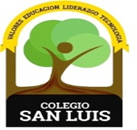 CAMPAÑA AYUDEMOS A AYUDARLA VIRTUD DE GENEROSIDADLa generosidad es un valor o virtud de las personas que las caracteriza por ayudar a los que más necesitan de una forma honesta sin esperar obtener nada a cambio. Una persona que practica la generosidad, suele manifestar sensaciones de bienestar en su vida cotidiana.  Te invitamos a llevar esperanza y alegría a personas que necesitan de ti. Dios cuenta contigo.Estamos solicitando para nuestra colecta, que cada familia de nuestro colegio done una despensa completa y con un mensaje de esperanza y amor. Nota:Solo los grados que se mencionan a continuación deberán traer lo siguiente:   3° Secundaria (Miss Mirna dará especificaciones con los alumnos).  3° A y B Traer un paquete de pañales para adulto por alumno.  5° A y B Traer 5 pelotas por niño y una bolsa de dulces cerrada.La recolección se hará a la hora de entrada y salida, con Coordinaciones encargadas de cada área.Te compartimos que son muchas las instituciones que necesitan de nuestra ayuda y generosidad.  “Ayudar al que lo necesita no es parte del deber, sino parte de la felicidad”RECUERDA QUE ESTAREMOS RECIBIENDO TU AYUDA LAS SIGUIENTES DIAS, DEL 12 AL 22 DE NOVIEMBRE 2021.Atentamente Departamento Psicopedagógico. COLEGIO SAN LUISPLAN DE ACTIVIDADES DEL CICLO ESCOLARActividad:			“Campaña Ayudemos a Ayudar”Fecha: Viernes 12 de noviembre de 2021.  Hora: Entrada y salida de cada  Nivel.7:50 am. – 13:50 hrs. Primaria7:50 am. – 13:00hrs. Preprimaria 							8:20 am. – 13:00hrs. (K1 y  K2)							9:00 am. – 12:45 hrs. (Nursery)							7:30 am. – 14:15 hrs.  (Secundaria)Lugar: Entrada del colegio. (Almacenar lo de la campaña en el Gym especificando cada área.					Dirigido: Miss Sonia	Apoyo: Miss Susy Berlanga, Mr. Enrique, Miss Mirna, Miss Claudia, Miss Ana Cris. Las coordinadoras registran colecta y las Maestras a cargo de la guardia interna de cada área realizan registro de la colecta y la llevan en orden al Gym especificando cada área.   Participantes: Personal docente y administrativo así como todos los  alumnos del Colegio San Luis. Planeación y Logística: Convocatoria (Plataforma, Facebook, correo y boletín) Miss Laura, Miss Paty. Profesor Villa supervisado por Miss Dalia). Recordar todos los días en la Mañana en capilla Coordinadoras de cada área. Así como a poyo de las Señoras Formación Espiritual.Coordinadoras registran en la entrada y salida la colecta en cada lista que entrega Miss Sonia y las maestras de guardia interna, guardan en el Gym la colecta de forma ordenada especificando por áreas. Comprar bolsas grandes transparentes y tener cajas listas para organizar la ayuda (Miss Rosy)Dividir la ayuda para los lugares que se les va a donar (Miss Sonia con apoyo de alumnos de secundaria). Apoyo de Miss Mirna y Mr. Enrique.Tener listo en las bolsas asignados a cada uno de los centros de ayuda  para el 14 de noviembre, para entregar a los centros de beneficencia. (Miss Sonia).Quitar el tatami del Gym, en las fechas que se marca la campaña. (Miss Rosy)